ÔN TÂP ĐẠI 6Họ và tên HS : Trắc nghiệm(Mỗi câu 1,0 điểm)Câu 1:  Chọn câu ĐÚNG trong các khẳng định sau. Muốn nhân hai số nguyên khác dấu ta nhân :A.  Hai giá trị tuyệt đối của chúng và đặt dấu + trước kết quả.B.  Hai số đối của chúng và đặt dấu – trước kết quả.C.  Hai giá tri tuyệt đối của hai số đối của chúng và đặt dấu – trước kết quảD.  Hai giá trị tuyết đối của chúng và đặt dấu – trước kết quả.Câu 2 : Tập hợp các giá trị  thỏa mãn  là:A.  	B.  	C.  	                                        D.  Câu 3:  Trên tập hợp số nguyên , cách tính đúng là:A.  	B.  	C.  	D.  Câu 4:  Chọn khẳng định đúng trong các khẳng định sau:	A.  Số 0 là số nguyên âm                      B.  Số 0 nguyên dương		C.  Số 0 là số nguyên tố.                   D.  Số 0 không phải là số nguyên âm cũng không phải là số nguyên dương.Câu 5:  Chọn câu đúng trong các khẳng định sau. Tích của hai số nguyên âm là:	A.  Là 1 số nguyên âm.	B.  Là 1 số nguyên dương		C.  Là một số nguyên tố.		D. Không có đáp án nào đúng.BÀI LÀM :(Học sinh điền vào và nộp file này lại cho GV)Tự luận : (5 điểm)Câu 1 : (3 điểm) Thực hiện phép tính :	a/ 180 + [32 + (–180) + (–72)] ; 		                   b)(-8)-[(-21) + (-12)+ 21];     	           c) 15.132 - 15.(-68)                                                      d) 237.(-26)+26.137………………………………………………………………………………………………………………………………………………………………………………………………………………………………………………………………………………………………………………………………………………………………………………………………………………………………………………………Câu 2 : (2 điểm) Tìm số nguyên x biết:15 - x = -30                                          c) 3x + (-24) = 30…………………………………………………………………………………................................................................................................................................……………………………………………………………………………………………………………………………………………………………………|-3x + 9| - 12 = 45                                d) |2x -5| + 5 = 20..............................................................................................................................………………………………………………………………………………………………………………………………………………………………………………………………………………………………………………………                  …..………………………………………………………………………………ÔN TÂP ĐẠI 7Bài 1: Điểm kiểm tra 15 phút môn toán của một tổ được bạn tổ trưởng ghi lại như sau:a)Dấu hiệu ở đây là gì? Số các giá trị của dấu hiệu? Có mấy giá trị khác nhau?b)Em có nhận xét gì về lực học môn toán của tổ trên thông qua bài kiểm tra này ?Bài 2: Trong một cuộc điều tra số con của 30 gia đình tại một thôn người ta lập bảng như sau:a)Dấu hiệu ở đây là gì?b)Lập bảng”Tần số” và nhận xét.c)Số các giá trị khác nhau của dấu hiệu thống kê .d)Số gia đình có 2con chiếm tỉ lệ bao nhiêu phần trăm?ÔN TÂP HÌNH 7Bài 1: Cho tam giác ABC có Â= 400,  . a)Tính số đo góc C.b) Tam giác ABC là tam giác gì? Vì sao?Bài 2: Cho tam giác DEF cân tại D,  Gọi K là trung điểm của EFChứng minh:a) b) DK là tia phân giác của góc EDFc) DK vuông góc với  EFÔN TÂP ĐẠI 8Bài 1: (2,0 điểm) Cho biểu thức:			a) Tìm điều kiện xác định của P.	b) Rút gọn biểu thức P.	c) Tính giá trị của P với .Bài 2:( 2,0 điểm) Cho biểu thức:		.	a) Tìm điều kiện xác định của P.	b) Rút gọn biểu thức P.	c) Tìm giá trị của x để P = 4.Bài 3: (2,0 điểm) Tìm giá trị k sao cho phương trình có nghiệm  được chỉ ra:	a) ;				b) ;	Bài 4: (2,0 điểm) Chứng tỏ các phương trình sau vô nghiệm:	a) 				b) Bài 5: (1,0 điểm) Cho đoạn thẳng AB , M là 1 điểm nằm trong đoạn thẳng AB sao cho  tính tỷ số Bài 6: (1,0 điểm) Vẽ hình, ghi GT-KL của định lý Ta lét.ĐỀ ÔN TẬPNĂM HỌC: 2019-2020Bài 1: Thực hiện phép tính:  Bài 2: Giải phương trình  Bài 3: Cho biểu thức:  với             Rút gọn Q và tìm giá trị của a để Q dương.Bài 4: a) Xác định hàm số y=ax+b biết rằng đồ thị của hàm số song song  với đường thẳng y= 2x và đi qua điểm(1;-1) b) Vẽ đồ thị  (d1) của hàm số với a, b vừa tìm được.c) Tìm tọa độ giao điểm E của đường thẳng (d1) với đường thẳng:  d) Tính góc tạo bởi đường thẳng (d1) với trục Ox(Làm tròn đến độ)Bài 5: Cho tam giác ABC cân tại A có BC=6cm và độ dài đường cao AM=4cm. Vẽ đường tròn tâm O ngoại tiếp tam giác ABC.Tính độ dài AB và đường kinh AA’ của đường tròn(O)Gọi B’ là điểm đối xứng của B qua O. Vẽ AH vuông góc với CB’ tại H. Tứ giác AHCM là hình gì? Vì sao?Chứng minh AH là tiếp tuyến của đường tròn (O).Bài 1a)  Thực hiện phép tính        b)Chứng minh                 ( với a>0;a≠1)Bài 2: Giải hệ phương trình :  Bài 3: Cho hàm số có đồ thị là (d1) và hàm số  có đồ thị là (d2).a) Vẽ (d1) và (d2) trên cùng một mặt phẳng tọa độ.b) Tìm tọa độ giao điểm của (d1) và (d2) bằng phép tínhc) Viết phương trình đường thẳng (d3) đi qua điểm A(-2 ; 1) và song song với đường thẳng (d1)Bài 4 Với giá trị nào của m thì đồ thị hai hàm số      y = 12x+ 7-m và  y = 2x +3+m cắt nhau tại điểm trên trục tung.Bài  5:Cho ABC vuông tại A, có AB = 3cm, BC = 6cm.Tính độ dài cạnh AC, số đo góc B và góc C.Vẽ (O) ngoại tiếp ABC. Đường cao  AH của ABC cắt (O) tại D. Chứng minh BC là đường trung trực của AD.Tiếp tuyến tại D của (O) cắt đường thẳng BC tại E. Chứng minh EA là tiếp tuyến của (O).Chứng minh EH.EO = EB. ECBài  6: Từ trên tháp quan sát của một ngọn hải đăng cao 28m, người ta nhìn thấy một chiếc thuyền cứu hộ với góc hạ 20o. Tính khoảng cách từ chân tháp đến thuyền.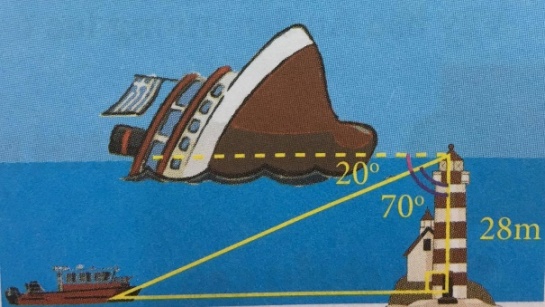 ............... HẾT!..................Câu12345Đáp ánTênĐiểmTênĐiểmAn8Linh8Bình8Minh6Chung7Hiền10Duy5Phú8Huy9Chung9Hùng6Hoa7221327401235424364332023425744ÔN TÂP TOÁN 9ĐỀ 6